Četvrtak  	30.4.2020.	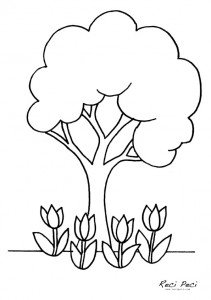 HRVATSKI JEZIKMEDIJSKA KULTURA: Čudesna šumaDanas ćeš pogledati jedan crtani film. Ovo ćemo raditi 2 nastavna sata tako da imaš dovoljno vremena. U ponedjeljak ćeš dobiti pitanja za analizu koja ću ocijeniti.https://www.youtube.com/watch?v=iukfot7tpKUPRILAGOĐENI PROGRAM – MARIN – pogledati crtani film.TJELESNA I ZDRAVSTVENA KULTURAVježbaj uz sportaše na HRT3.PRIRODA I DRUŠTVOŽIVOTINJE U ŠUMI – obradaSigurno si mnogo puta šetao/šetala šumom i zamjetilo/ zamjetila neke životinje.Koje životinje sve možemo vidjeti u šumi i oko nje?Sigurna sam da znaš mnogo njih nabrojati.Danas ćeš pročitati o životu životinja u šumi. Otvori udžbenik na 44.strani, pročitaj tekst, prepiši plan ploče (ako nemaš printer, napiši samo nazive životinja). Ako još nisi riješio, riješi radnu od 64.-67.str.PRILAGOĐENI PROGRAM – MARIN – pročitaj ŽIVOTINJE U ŠUMI u svom udžbeniku, riješi zadatke i prepiši plan ploče.DOPUNSKA NASTAVA – MATEMATIKA - MARINNapiši 5 zadataka zbrajanja i 5 zadataka oduzimanja četveroznamenkastih brojeva i riješi ih. Školski rad  30.4.2020.ŽIVOTINJE U ŠUMI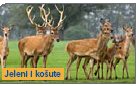 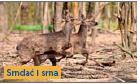 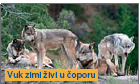 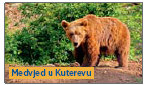 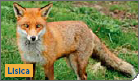 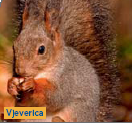 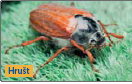 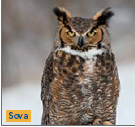 